Woodwork EquipmentFor detailed advice on how to safely use tools with young children- see the book:Learning through woodwork: Introducing creative woodwork in the early years by Pete Moorhouse To get started you will need a basic toolkit. Having the right tools does make a big difference, for example a hammer with a short handle with good grip, and a reasonable weight with a large head would be excellent however a long handled pin hammer will make the tasks more difficult leading to frustration. Over the years we have refined which tools are most suitable to young children. I don’t supply tools and at present there is no shop that sells all the recommended tools – so it will take some effort to source from the different suppliers – but it will be worth it.A starter kit should include: hammers, screwdrivers, a saw, a hand drill and drill bits, workbench and lots of nails and screws. Work surface: An old table at child height would make a good work surface or alternatively a table could be covered with a sheet of wood to protect the surface. Wood being sawn or drilled needs to be held firm. A study heavy workbench with a vice is ideal. The toolkit can be added to over time as the children’s knowledge and skills develop – woodwork lends itself to slowly adding new skills and tools. Most of the tools are standard but there are three items I would strongly specifically recommend being particularly ergonomic for young children:The 8oz Stubby Ball Pein Hammer as it really is perfectly suited to young children.Draper pistol grip hand drill & drill bits. This drill is perfect for young children to hold and the mechanism is enclosed. A small Japanese saw is a great addition and very easy for children to use cutting on the back stroke. Ice Bear brand is readily available. Japanese saws generally have teeth on both sides but this model the top edge is smooth.In addition a larger saw is useful for sawing thicker wood. A larger pull saw or the Bahco tool box saw is useful. Remember tools can be added to over time – start with the basicsLinks to suppliers may change. Please do let me know if any links are broken and then I will update. Thank you. studio@petemoorhouse.co.ukIf you are a supplier and would like to be added please contact mePete Moorhouse Oct 17Junior Safety Glasses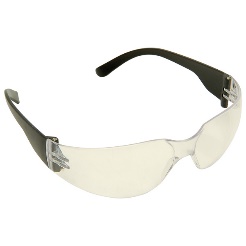 Approx £2 each--------------Essential itemwww.cosydirect.comRapid Electronics- JPS Junior spectacleshttp://www.rapidonline.com/facilities/junior-laboratory-spectacles-72695http://www.thesafetysupplycompany.co.ukSmall dozuki Japanese saw 160mm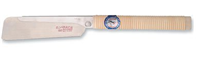 Approx £25--------------Essential itemhttp://www.amazon.co.uk/JAPANESE-SMALL-DOZUKI-TENON-PANEL/dp/B00BO7LKY8/ref=sr_1_2?ie=UTF8&qid=1458816045&sr=8-2&keywords=japanese+ice+bear+160alternative option available fromwww.cosydirect.comLarger Pull saw – for cutting through thicker woodCON:P 265mm by CONMETALL, Germany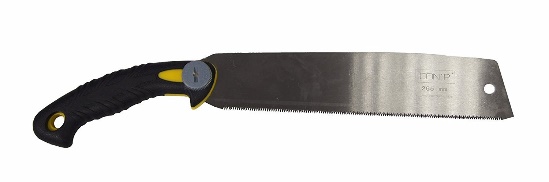 Approx £10Either this saw or one belowhttps://www.amazon.co.uk/gp/product/B00FL8S6IO/ref=oh_aui_detailpage_o07_s01?ie=UTF8&psc=1European style cross-cut saw:  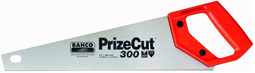 Bacho Tool box sawApprox £10Either this saw or one abovehttps://www.amazon.co.uk/Bahco-300-14-F15-16-Hp-Toolbox-Handsaw/dp/B0001GS12C/ref=sr_1_2?s=kitchen&ie=UTF8&qid=1462526216&sr=1-2&keywords=bacho++sawwww.cosydirect.com8oz Stubby Ball Pein Hammer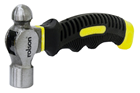 Approx £5 eachEssential itemhttp://www.muddyfaces.co.uk/product/__trashed-2/https://www.amazon.co.uk/Rolson-10021-Stubby-Ball-Hammer/dp/B001KOTNFI/ref=sr_1_4?s=kitchen&ie=UTF8&qid=1462526311&sr=1-4&keywords=stubby+hammerwww.cosydirect.com8oz Stubby C  law hammer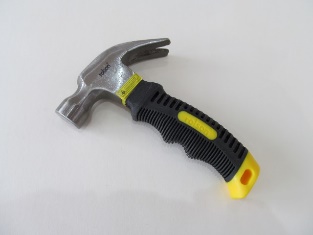 Approx £5Useful to have one – for removing nailswww.cosydirect.comhttp://www.muddyfaces.co.uk/product/claw-hammer-8oz-stubby/Japanese nail puller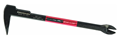 Approx £15Useful tool for removing nailshttps://www.amazon.co.uk/Vaughan-Bear-Claw-Puller-195mm/dp/B001D1H9S6/ref=pd_sim_sbs_60_3?ie=UTF8&dpID=31sRYQJOA-L&dpSrc=sims&preST=_AC_UL160_SR160%2C160_&refRID=91GC87R2RJW8QF45963ENail puller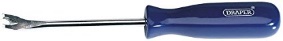 Approx £5Useful tool for removing nailshttps://www.amazon.co.uk/Draper-64804-195-Tack-Lifter/dp/B0001K9ZAK/ref=sr_1_7?s=diy&ie=UTF8&qid=1507281081&sr=1-7&keywords=nail+pullerDraper pistol grip hand drill 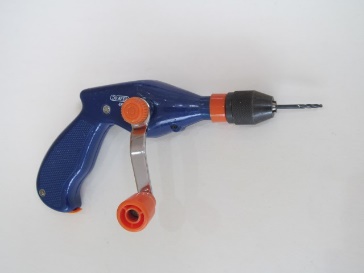 Approx £15 eachEssential itemwww.cosydirect.comhttp://www.muddyfaces.co.uk/product/pistol-grip-hand-drill/Short stubby drill bits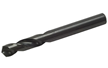 £5 for 10Very useful  - being short less likely to breakhttp://www.ebay.co.uk/itm/DeWalt-HSS-Stubby-Drill-Bits-Pack-Of-10-Size-3-3-mm-/281671989573?hash=item4194f57945:m:m-5kVlFz-_y1AuH2y3kqiRQBrace and bit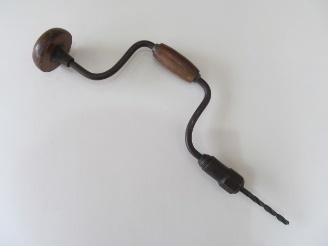 £10Makes drilling larger diameter holes easierwww.cosydirect.comhttp://www.muddyfaces.co.uk/product/wooden-hand-drill/Misc. Measuring equipment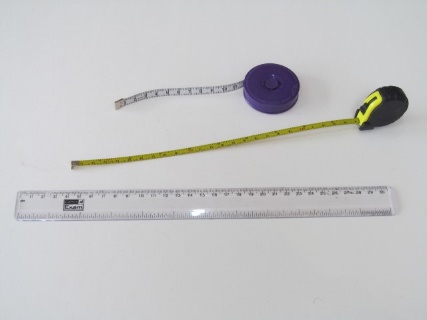 Also a spirt level can be a nice additionhttp://www.muddyfaces.co.uk/product-category/tools-storage/measures-levels/Short posidriv screwdriver PZ2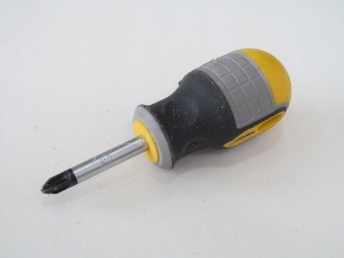 Approx £2 eachEssential itemwww.cosydirect.comStanley bradawl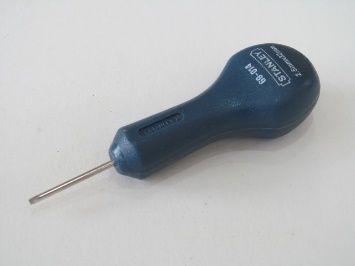 Approx £5Useful to make hole in balsa prior to screwinghttps://www.amazon.co.uk/Stanley-STA069014-1-1-3In-0-69-014/dp/B0001IW7SO/ref=sr_1_6?s=diy&ie=UTF8&qid=1507283198&sr=1-6&keywords=bradawlPalm drills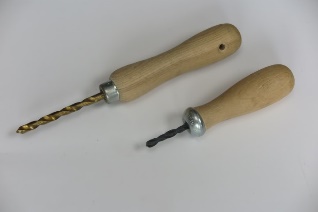 £3http://www.muddyfaces.co.uk/product/palm-drill-standard/www.cosydirect.comG Clamps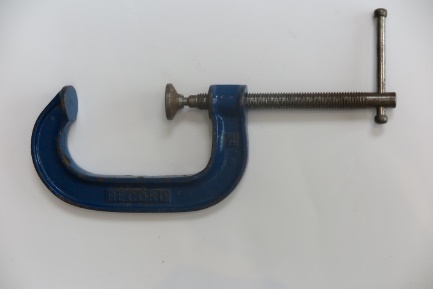 £5Available from all hardware suppliers. www.cosydirect.comBattery powers screwdriver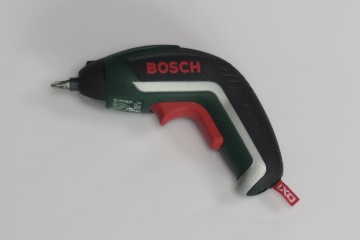 Approx £25 eachhttps://www.amazon.co.uk/Bosch-Cordless-Screwdriver-Integrated-Lithium-Ion/dp/B00XI610R0/ref=sr_1_1?s=diy&ie=UTF8&qid=1507284594&sr=1-1&keywords=bosch+battery+screwdriverRasps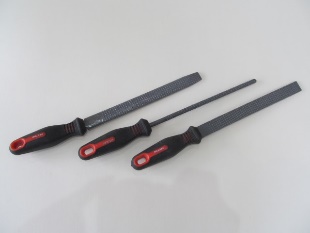 Approx £12https://www.amazon.co.uk/Silverline-MS104-Rasp-Set-3-Piece/dp/B000LFTQVI/ref=sr_1_2?s=diy&ie=UTF8&qid=1507284624&sr=1-2&keywords=raspsLarge magnet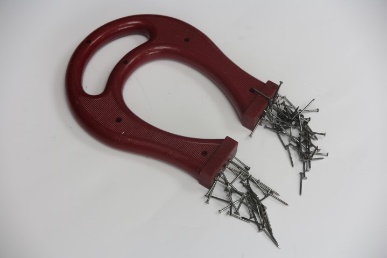 All educational supplierswww.cosydirect.comSurform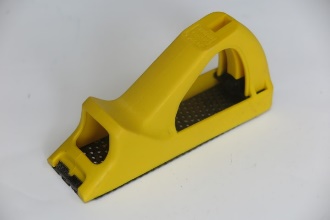 https://www.amazon.co.uk/Stanley-Moulded-Surform-Block-521104/dp/B0001IWCUC/ref=sr_1_1?s=diy&ie=UTF8&qid=1507284745&sr=1-1&keywords=surformSandpaper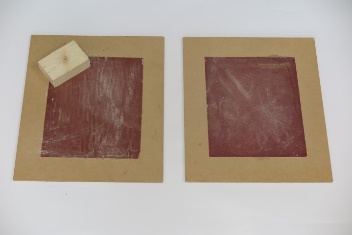 Approx £2 eachSheets available from all hardware supplier – glue to a board for easy useSanding discs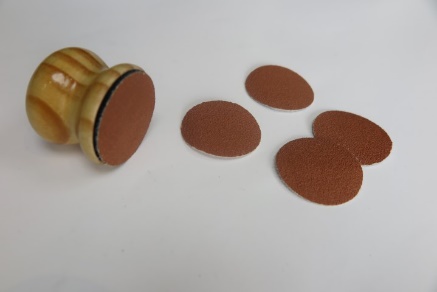 Approx £5http://t4kids.co.uk/Nails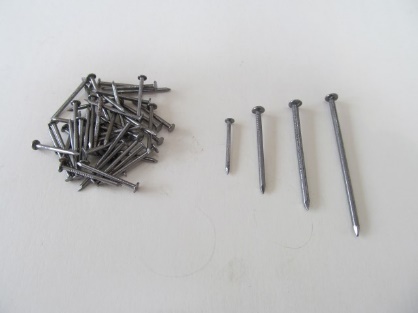 25mm round nails with a head. These are a perfect size to use with the balsa wood and are easy to hold and great to gain confidence with. 25Kg boxes work out very economical in the long run.Also 40mm, 50mm and 65mm lengths and 2.65mm width. Bright round nails (cheaper than galvanised)https://www.rjpryce.comScrews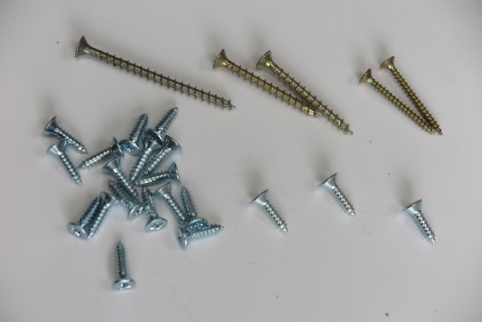 We start with small screws. No 10’s, ¾ inch are perfect, to make the task relativity easy and so develop confidence. Always use cross head screws as they are much easier than slotted screws. Size: PZ2 As children’s skills develop a selection of longer screws can be introduced.https://www.rjpryce.comWorkbench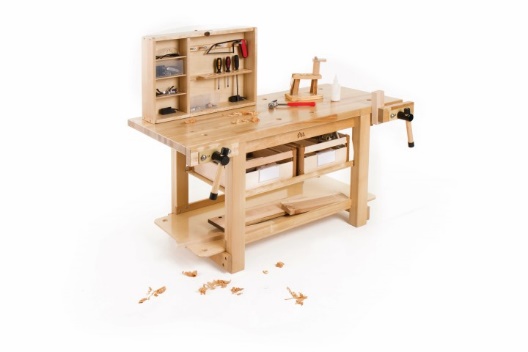 £610Community Playthings sales@communityplaythings.co.ukTelephone 0800 387 457 (UK only)  +44 (0)1580 883310Workbench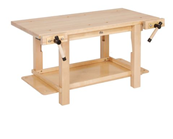 £340Community Playthingssales@communityplaythings.co.ukTelephone 0800 387 457 (UK only)  +44 (0)1580 883310Workbench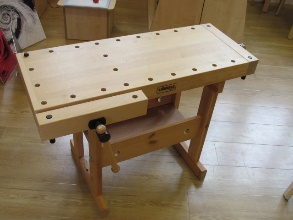 £342Early Excellencehttp://earlyexcellence.com/go-shopping/woodwork-bench-large-continuous-provision-3-7yrs/Workbench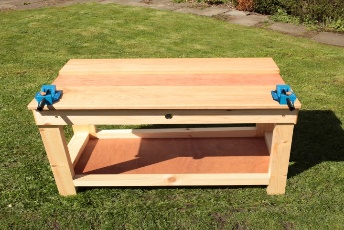 £210http://www.cosydirect.com/woodwork-bench.htmlhttps://www.creativecascade.co.uk/products/wood-works/Junior Safety Glasses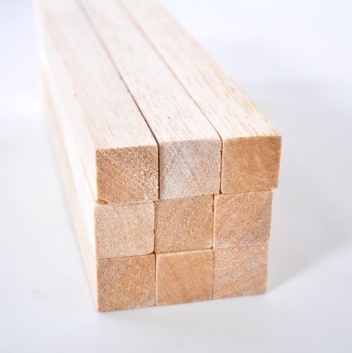 Essential for first sessionsI recommend starting with lengths of 25mm by 25mm box sections The Balsa Cabin   balsacabin@hotmail.com   01621 859711 Fred Aldous sales@fredaldous.net 0161-2364224www.cosydirect.comSmall dozuki Japanese saw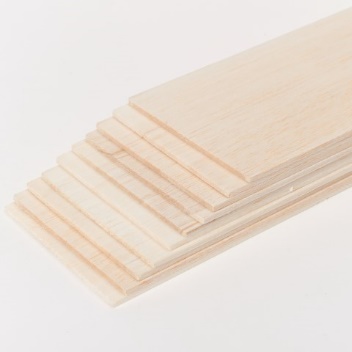 Essential for first sessionsI recommend starting with lengths of thin sheets 3mm or 4mm ( 1/8” or 3/16”) that can be prepared into smaller sectionsThe Balsa Cabin   balsacabin@hotmail.com   01621 859711Fred Aldous sales@fredaldous.net 0161-2364224www.cosydirect.comPORTABLE BENCH VICESenator.60mm PORTABLE BENCH VICE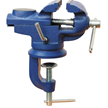 £20https://www.cromwell.co.uk Stanley 0-83-179 Quick ViceFrom amazon and many others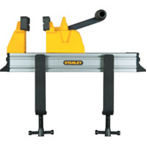 £25https://www.amazon.co.uk/Bahco-300-14-F15-16-Hp-Toolbox-Handsaw/dp/B0001GS12C/ref=sr_1_2?s=kitchen&ie=UTF8&qid=1462526216&sr=1-2&keywords=bacho++saw